MOLIT Public Notice No. 2022-396According to the Article 30 of the Act on the Promotion of Smart City Development and Industry, the Ministry of Land, Infrastructure and Transport of the Republic of Korea (MOLIT) hereby calls for projects to be supported by 2022 K-City Network: Project Preparation Support Program, which is a government-to-government cooperation program designed to offer technical assistance to overseas smart city projects.March 29th, 2022Minister of Land, Infrastructure and Transport of KoreaCall for Projects: 2022 K-City NetworkProject Preparation Support ProgramOverview of K-City Network Project Preparation Support Program1.1 Summary K-City Network Project Preparation Support Program provides professional support on planning/feasibility analysis and capacity building for smart city development projects selected through this Call for Projects. Projects eligible for application include – but not limited to – adopting a single smart solution to tackle urban problems or to enhance efficiency of urban services, or conducting a city-level development or regeneration project by adopting multiple smart solutions*.Adopting a single smart solution will be classified as ‘Smart Solution’-type projects, and adopting multiple smart solutions for smart city development/regeneration will be classified as ‘Smart City’-type projects. K-City Network supports two types of projects;Smart Solution Planning: adopting single smart solutionSmart Urban Planning: developing/regenerating into smart city
by adopting multiple smart solutions 1.2 PurposeKorean government aims to contribute to the realization of high-priority smart city projects proposed by central or local governments of partner countries and facilitate public-private cooperation between Korea and partner countries, by providing necessary support on planning, feasibility analysis and capacity building under this Program.Application Eligibility and Target Projects Eligible ApplicantsCentral/federal governments, regional/local/municipal governments and international organizations (joint consortiums consisting of central/federal government(s) and regional/local/municipal government(s)) may apply for support of K-City Network Program. Government related OrganizationsInternational organizations (Multilateral Development Banks / Regional Development Banks)Each applying entity will be allowed to propose only one (1) project in cities/regions under its jurisdiction.An applicant can submit one or few- project proposals but for only one city/region If the presumed site of a proposed project lies in an area where more than one entity hold jurisdiction or a proposed project involves multiple entities, please specify the leading entity and roles and responsibilities of each entity involved.Target ProjectsK-City Network Program calls for projects which seek to adopt smart solutions to solve urban problems; to regenerate declined/decaying areas; or to plan and develop a new city as a future-proof smart city from the initial stage.Priority will be given to national/government-level smart city projects that are aimed at addressing urgent urban issues; projects of relatively low priority such as housing site development, apartments/building construction, or research, are discouraged from applying.K-City committee will prioritize projects that have high possibility of realization: projects of top national priority; projects which have general plans and relevant law/regulation established; and projects with allocated national budget.Please specify in the application form if any Korean ministry, municipality, institution, or company was/is involved in the project.Please attach any agreement or letter that proves the involvement and collaboration of Korean entities for the project. However, such information and documents are only for reference purposes and do not guarantee selection of your proposed project or selection of the mentioned Korean entities as contractors/consultants for the execution of the planning/analysis support project under K-City Network Program. The contractors/consultants will be selected through a separate tender at a later date. Program DetailsUp to seven (7) project proposals will be selected as recipients of support in planning, feasibility study and capacity building for their smart city development projects. Budget for each project’s planning/analysis and capacity building will be around 0.4 mil. USD, and up to 0.8 mil. USD. (From 200 million Korean won to 1 trillion Korean won)The number of projects receiving the support under this program, the amount of fund for each case, and the proportion between Smart Urban Planning and Smart Solution Planning typed projects will be determined according to K-City Network committee’s resolution and the availability of budget of Korean government.Planning/Feasibility Study Support for Smart City DevelopmentFor a Smart Solution-type project, support will be provided on planning/feasibility study for introduction, establishment, and operation of a specific smart solution adopted under the project. For a Smart City-type project, support will be provided on establishing higher/lower-level plans, conducting (preliminary) feasibility study, etc. for the new city development or urban regeneration carried out under the project which involves adoption of multiple smart solutions.Projects will be firstly reviewed by K-City Network Secretariat, and decision to support will be made by K-City Network committee, which consists of Korean government, and relevant field experts. After the selection, appropriate Korean experts and/or consultants for each project will carry out planning/feasibility analysis for the project within the framework determined in consultation with the applicant governments/institutions. Eventually, the final results of such planning/feasibility analysis will be provided to the applicant governments/institutions.Planning/feasibility analysis may be carried out by external consultants selected through a competitive process.Before or after the selection of target projects, K-City Network Secretariat (KIND and KAIA) will examine the most appropriate format, ToR (Terms of Reference), and scope of needed project preparation through close discussion with applicant governments/institutions via online/offline meetings.Capacity BuildingIn addition to project preparation support of 3.1, capacity building / training program will be provided for each selected project.The target invitees, number of participants, time/schedule, content of the program, etc. will be determined after discussion. Expenses related to the training program, such as airfare and accommodation costs, will be partly covered by the participating country. The invitational training programs may be replaced with online training programs depending on the number of participants and the COVID-19 situation3.3 Further AssistanceThe projects deemed to have high potential feasibility according to the results of the feasibility study conducted will be granted incentives when they apply for a smart city solution demonstration project next year. 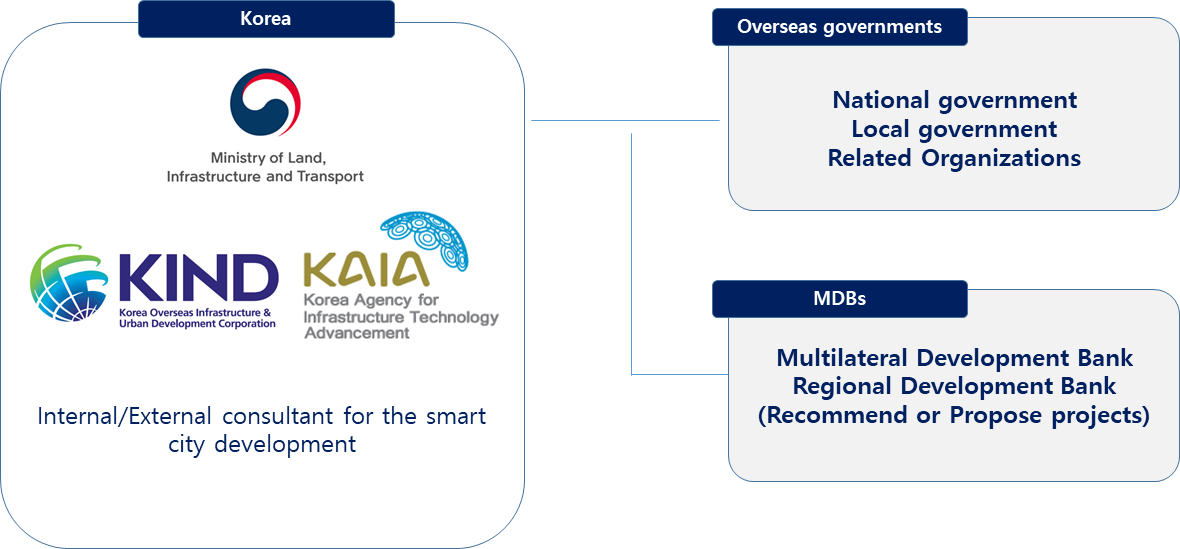 < K-City Network Global Cooperation Program Structure>4. Follow-up support after K-City Network Program completionAfter completion of planning/analysis and capacity building, follow-up support measures will be provided as follows.For Smart City-type projects conducted under K-City Network Program: if the established smart city development plans need to be advanced in detail ⇒ K-City Network Secretariat will introduce or match other programs or funds that can support enhancement of such plans in further detail.  For Smart Solution-type projects conducted under K-City Network Program: if the plan on introducing a smart solution requires a pilot test ⇒ K-City Network Secretariat will introduce or match other programs or funds that can support companies with the smart solution to conduct the pilot test. For both types of the projects: if the plans on smart city development and/or smart solution introduction are developed in enough detail for bidding or investment ⇒  K-City Network Secretariat will provide assistance in competitive bidding and encourage Korean public or private-sector companies to submit unsolicited proposals; facilitate communication with MDBs and Korea’s ECA and EDCF for loans (in case of contract-type projects); and provide assistance in attracting potential investors and collective investment schemes (such as PIS Fund*) (in case of PPP-type projects).【* Overview of Global PIS(Plant, Infrastructure and Smart City) Fund】5. How to Apply5.1 Due date (in Korea Standard Time/GMT + 9hours)April 29th by 18:00 KST, 20225.2 DocumentsRefer to the following for the list of documents for application and send the scanned copies of the documents via email. Application Form (signed by the head of the applying entity)Smart City Project ProposalLetter of CommitmentConsent to the Relevant Information Sharing and CooperationDocument Checklist5.3 Address for SubmissionK-City Network SecretariatKIND (Korea Overseas Infrastructure & Urban Development Corporation)6. Schedule (Subject to change)Submission of proposals: April 1-29, 2022 Project evaluation and selection: May to June 2022Contractor/consultant bidding process: June to July 2022Selection of contractor/consultant and kick-off meetings: August to September, 2022Mid-term meetings and capacity building programs: in the second half of 2022 Final meetings: in the first half of 2023 * The schedule is subject to change. * Project scope, budget, and details of cooperation will be determined through consultation between Korea and the applicant governments/institutions via phone or email.* Host governments of the selected projects will be notified by post, and selection results will be published through a press release.* Contractors/consultants for execution of the projects will be selected through an open competition procedure in Korea.* Dates of kick-off, mid-term and final meetings and invitational training programs will be determined in consultation with the project host governments.7. NotesAll documents for application should be submitted by the application deadline (Refer to the '4. How to Apply’).Project selection may be withdrawn due to lack of availability of funds. This Program does not constitute an ODA project of Korea.The IPR of the project outcome (including industrial property rights, patents, trademarks, utility model rights, design, industrial rights, copyrights, and new intellectual property rights) belongs to the Korean government. The project host governments may receive soft/hard copy(ies) of the project outcome. Contractors/consultants for the execution of the selected projects will be selected in Korea, and MOLIT will make direct payment of support funds to the selected contractors/consultants.It is recommended that proposals are made after thorough consultation among relevant central /local governments and competent authority(ies) prior to the submission of application.Project selection may be withdrawn depending on the result of consultation on collaboration methods, scope of work, and amount of fund, etc. with the project host governments.Documents submitted for application may be disclosed to a third party for the purpose of contractor/consultant selection.   Projects may be suspended in case of serious disruption (e.g. no sharing of information).8. AppendicesK-City Network SecretariatKIND (Korea Overseas Infrastructure & Urban Development Corporation)【Appendix No.1】 Selection Process and Schedule【Appendix No.2】 Guidance for Application【Appendix No.3】 (Form 1) Application Form【Appendix No.4】 (Form 2) Project Proposal Template 【Appendix No.5】 (Form 3) Letter of Commitment【Appendix No.6】 (Form 4) Consent to the Relevant Information Sharing and Cooperation【Appendix No.7】 (Form 5) Document ChecklistPlease refer to the forms for the application.Application documentation shall be comprised of a Project Application (Form 1), Project Proposal (Form 2), Letter of Commitment for Partners (Form 3), Consent to the Relevant Information Sharing and Cooperation (Form 4), Document Checklist (Form5) and Appendix (if needed) and be organized in the aforementioned order.Documents regarding the previous research/project and plan going forward in relation to the proposed project shall be submitted as an appendix along with the application. The Project Proposal shall be up to 20 pages.The application documents shall comprise one file and be submitted in PDF format. Content written in italic in blue on the forms is for illustration purposes or to assist with preparation. Please remove the content in blue. The applicant must provide full support for any additional inquiries or requests for documents made by MOLIT or K-City Network Solution Program Secretariat (KIND, KAIA).Any false or misleading statements in the application or fabrication of evidence may result in revocation of selection.  Applicants will be solely responsible for any disadvantage arising from any errors or omissions in the submitted documents or unavailability. Depending on the number of submitted applications, competition, and evaluation results, the project budget and the number of projects receiving support may be adjusted.Matters related to the evaluation and selection under this program are subject to the authority of the Ministry of Land, Infrastructure, and Transport and K-City Network Solution Program Secretariat (KIND, KAIA).The information regarding the Evaluation Committee members and evaluation details and results for each application will not be disclosed.The interpretation rendered the Ministry of Land, Infrastructure, and Transport and K-City Network Solution Program Secretariat (KIND, KAIA) shall prevail to the extent of any question arising in relation to the interpretation of the Request for Applications.As Above, we apply for K-City Network 2022 Project Preparation Support. ____, ____, 2022             Head of ________ department (Name) ___________  (Stamp/Signature)To Minister of Land, Infrastructure and Transport of Korea※ Must not exceed 20 pagesTarget Project: ~~ City Smart city development/regeneration/ ~~ solution adoption projectRequested Project Preparation Format: Basic planning , M/P , Pre-F/S , F/S , RFP ____, ____, 2022Ministry of ___, ______~~ Dept, ~~ Development Bank※ Must not exceed 2 pages, Write an abstract of the Attachment No.3(1.1~5.1)1. Project Outline1.1 Target (Main) Project Name and Requested Project Preparation Format 1.2 Target (Main) Project overview1.3 Implementing Agency / Relevant Institutions2. K-City Network Application2.1 Target (Main) Project’s Current status (Choose one, or delete and describe)2.2 Requested format of Project Preparation (Choose one)2.3 Requested scope of Project Preparation2.4 Resources Applicant Government/Institution can provide for project preparation activity2.5. Other Instruction or Request3. Rationale to support Project Preparation for the Target (Main) Project3.1 Current Status of the Site and Rationale/Necessity of the Project3.2 Relevant Upper-level Plan and Implementation Plan3.3 Current Project Status 4. Target (Main) Project’s Future Implementation Plan* Write on the follow-up project of K-City Network Program or project aligned with K-City Network Program.4.1 Project Amount4.2 Project Structure4.3 Future Schedule4.4 Financing Plan4.5 Financing and Attracting Investment Plan Including Private Capital4.6 Land Acquisition and List of Needed Licenses and Permits, and Institutions in Charge4.7 How to Select Investors and Project Participating Companies4.8 Other Available Supports5. Others5.1. Related Korean Government Ministries and/or Cooperative Institutions(Companies)Letter of Commitment for Partners of  K-City Network ProgramAs partners of K-City Network Program, the following entities hereby sign this Letter of Commitment to confirm agreement reached upon consultation between the Partners to implement their respective roles and responsibilities listed below for successful collaboration. FOR THE PRINCIPAL PARTNER SIGNATURE: Minister of the relevant ministry (for national government) or head of local government or head of department of MDBs※ This form shall be prepared by all participating organizations (Lead Organization and Member Organization).Document ChecklistLead Organization:               Project Lead:                 (signature)o Fund Size : - Total cap: About 0.5 bil. USD fund-of-funds (through public sector investment), and additional amount through public-private matching funds, making the total amount 0.9 bil. USD- Target Investment areas: Overseas plant, infrastructure and smart city projects (among the total 0.9 bil. USD, 0.2 bil. USD is allocated for investment in smart city projects)Address/e-mail : K-City Network Secretariat Application documents can be submitted by e-mail. (e-mail) kcitynetwork@kindkorea.or.kr ☎ +82-2-6747-7461 / +82-2-6747-7480Appendix 1Selection Process and ScheduleAppendix 2Guidance for applicationAppendix 3Application FormK-City Network 2022: Request for Project Preparation SupportMain person in chargeName/Title: Mr or Ms ~~ / Director of ~~Dept/Organization: ~~ Dept. / Ministry of ~~, Municipality of ~~, ~~ Development Bank, etc.Telephone/e=mail:Name/Title: Mr or Ms ~~ / Director of ~~Dept/Organization: ~~ Dept. / Ministry of ~~, Municipality of ~~, ~~ Development Bank, etc.Telephone/e=mail:Head of organizationName/Title: Mr or Ms ~~ / Minister, Vice minister of ~~Organization: ~~ Dept. / Ministry of ~~, Municipality of ~~, ~~ Development Bank, etc.*This should be Minister, Vice minister, Mayor, Executive of MDBsName/Title: Mr or Ms ~~ / Minister, Vice minister of ~~Organization: ~~ Dept. / Ministry of ~~, Municipality of ~~, ~~ Development Bank, etc.*This should be Minister, Vice minister, Mayor, Executive of MDBsDeputy Person(s) in ChargeName/Title: Mr or Ms ~~ / Director of ~~Dept/Organization: ~~ Dept. / Ministry of ~~, Municipality of ~~, ~~ Development Bank, etc.Telephone/e=mail:Name/Title: Mr or Ms ~~ / Director of ~~Dept/Organization: ~~ Dept. / Ministry of ~~, Municipality of ~~, ~~ Development Bank, etc.Telephone/e=mail:Target Project SummaryProject NameOOO Smart City Development/Regeneration/Smart ~~ solution installation ProjectTarget Project SummaryProjectSite, Area, Estimated budgetTarget Project SummaryProject’s Current status(Choose one, or delete and describe)Project need assessed, requesting support to central gov. , After go-decision was made, have to set up basic plan  , After go-decision was made, have to set up Master Plan  , After go-decision was made, have to do preliminary feasibility study , After pre-F/S, have to go through main feasibility study , After main F/S, have to document RFP for procurement Target Project SummaryProject periodProcurement: ~ , Construction: ~ , Operation: ~Requested supportRequested Project Preparation(Choose one)Internal project need assessment report, Project proposal to central gov. , Basic planning, scoping, technical outlining  , After the project go-decision, setting Master Plan , After M/P, doing preliminary feasibility study , After pre-F/S, doing feasibility study , After main F/S, preparing RFP and financing plan  Requested supportRequested budget~~~,000 USD (Around 0.4 mil. USD, Up to 0.8 mil. USD)Requested supportNext step after the planningSubmission of the plan to central gov., Decision making for the project after the study, Preparation of Phase 1 project implementation based on the result, Commencing procurement process, etc.Attached DocumentsProject ProposalLetter of CommitmentConsent to the Relevant Information Sharing and CooperationDocument ChecklistOthers: Relevant law/regulation, Relevant President’s order, Upper level plan/strategy, Existing or ongoing study/research, Documents showing involvement of MDB, other donor countries/organization, or Korean government/municipalities/companies Project ProposalLetter of CommitmentConsent to the Relevant Information Sharing and CooperationDocument ChecklistOthers: Relevant law/regulation, Relevant President’s order, Upper level plan/strategy, Existing or ongoing study/research, Documents showing involvement of MDB, other donor countries/organization, or Korean government/municipalities/companies Appendix 4(Form 2) Proposal Template[2022 K-City Network] Request for Project Preparation Support(Urban development planning ,Solution project planning )K-City Network 2022: Request for Project Preparation Support1. Project OutlineApplying Organization/DepartmentCountry Name/ Name of the National or Local Government, MDBsPrivate Partner or Institution1. Project OutlinePerson in ChargePosition/ Name/ Contact Information (Tel 000-000-0000, email _______________)Position/ Name/ Contact Information (Tel 000-000-0000, email _______________)Position/ Name/ Contact Information (Tel 000-000-0000, email _______________)1. Project OutlineApplying Project Name and FormatProject Name and Format Target Project: ~~ City Smart city development/regeneration/ ~~ solution adoption projectRequested Project Preparation Format: Basic planning, M/P, Pre-F/S□, F/S□, RFP□Project Name and Format Target Project: ~~ City Smart city development/regeneration/ ~~ solution adoption projectRequested Project Preparation Format: Basic planning, M/P, Pre-F/S□, F/S□, RFP□Project Name and Format Target Project: ~~ City Smart city development/regeneration/ ~~ solution adoption projectRequested Project Preparation Format: Basic planning, M/P, Pre-F/S□, F/S□, RFP□1. Project OutlineProject Summary1.2 Project overview1.2 Project overview1.2 Project overview1. Project OutlineCurrent Status2.1 Project’s Current status2.1 Project’s Current status2.1 Project’s Current status1. Project OutlineRequested support2.2 Requested Project Preparation2.2 Requested Project Preparation2.2 Requested Project Preparation1. Project OutlineList of Resources That Can Be Provided2.4 List of Resources That Can Be Provided2.4 List of Resources That Can Be Provided2.4 List of Resources That Can Be Provided2. Project Implementation historyCurrent Status and Necessity of the Project3.1 Current Status of the Site and Rationale/Necessity of the Project3.1 Current Status of the Site and Rationale/Necessity of the Project3.1 Current Status of the Site and Rationale/Necessity of the Project2. Project Implementation historyRelevant Plan and Implementation Plan3.2 Relevant Upper Plan and Implementation Plan3.2 Relevant Upper Plan and Implementation Plan3.2 Relevant Upper Plan and Implementation Plan2. Project Implementation historyProject Progress3.3 Current Project Progress(Including Interdepartmental Consultation)3.3 Current Project Progress(Including Interdepartmental Consultation)3.3 Current Project Progress(Including Interdepartmental Consultation)3. Project Implementation PlanProject Amount4.1 Project Amount4.1 Project Amount4.1 Project Amount3. Project Implementation PlanProject Structure4.2 Project Structure4.2 Project Structure4.2 Project Structure3. Project Implementation PlanFuture Schedule4.3 Future Schedule4.3 Future Schedule4.3 Future Schedule3. Project Implementation PlanFinancing Plan4.4 Financing Plan4.4 Financing Plan4.4 Financing Plan3. Project Implementation PlanFinancing and Attracting Investment Plan4.5 Financing and Attracting Investment Plan Including Private Capital4.5 Financing and Attracting Investment Plan Including Private Capital4.5 Financing and Attracting Investment Plan Including Private Capital3. Project Implementation PlanLand Acquisition4.6 Land Acquisition and List of Needed Licenses and Permits, and Institutions in Charge4.6 Land Acquisition and List of Needed Licenses and Permits, and Institutions in Charge4.6 Land Acquisition and List of Needed Licenses and Permits, and Institutions in Charge3. Project Implementation PlanProject Participants Selection4.7 How to Select Investors and Project Participating Companies4.7 How to Select Investors and Project Participating Companies4.7 How to Select Investors and Project Participating Companies4. OthersRelated Departments/Organizations5.1. Related Korean Government Ministries and/or Cooperative Institutions(Companies)5.1. Related Korean Government Ministries and/or Cooperative Institutions(Companies)5.1. Related Korean Government Ministries and/or Cooperative Institutions(Companies)Target (Main) Project: ~~ City Smart city development/regeneration/ ~~ solution adoption projecte.g., national smart city development roadmap, new town development, transit-oriented development, redevelopment of the old airport site, industrial complex development, etc.e.g., shared smart parking solution, smart street lamp, smart crosswalk, intelligent video analysis platform, smart park, customized citizen service, intelligent crime prevention system, etc.Requested Project Preparation Format: Basic planning , M/P , Pre-F/S , F/S , RFP <Including but not limited to>- Location/area: legal address of the project and administrative district- Site situations: economic status, population, industries, residential statistics, etc.- Site features: public facilities, cultural facilities, commercial facilities, educational facilities, public transportation, etc.- Past and future business plan for the subject site- Site map with a brief demonstration of the area conditions- Governing ministry(Organization):  * Fill in below if more than one organization is in charge- Implementing agency(Organization): - Other relevant institutions(Organizations) if any: - Check the box if sufficient consultation took place: (e.g., ) National Government:   Local Government:   MDBs: * Please refer to the (Appendix No.5) “Letter of Commitment”*	If the presumed site of a proposed project lies in an area where more than one entity hold jurisdiction or a proposed project involves multiple entities, please specify the leading entity and roles and responsibilities of each entity involved.From the following items, choose the one closest to the current stage of the project* if additional explanation is needed Please describe it. Project need assessed, requesting support to central gov. , After go-decision was made, have to set up basic plan , After go-decision was made, have to set up Master Plan ,  After go-decision was made, have to do preliminary feasibility study ,After pre-F/S, have to go through main feasibility study ,  After main F/S, have to document RFP for procurement ,- Choose one format of Planning based on the project demand* if additional explanation is needed Please describe it. Internal project need assessment report, Project proposal to central gov. Basic planning, scoping, technical outlining After the project go-decision, setting Master Plan After M/P, doing preliminary feasibility study After pre-F/S, doing feasibility study After main F/S, preparing RFP and financing plan e.g., Concept Plan: ground plan generally examining the necessity of the project, depicting ways of implementation of the project Master Plan: generic plan suggesting summary of the project based on its purpose or goal Preliminary Feasibility Study: study evaluating the significance of the project related to national policies and economic efficiency and suggesting efficient and realistic ways of implementation of the projectFeasibility Study: research on viability, feasibility, investment effect (technical, economic, financial aspectExisting Study Updates, etc.e.g., Master Plan: basic data investigation, project implementation system, technical feasibility study, investment planPreliminary Feasibility Study: business environment analysis, working expenses, execution scheme examination, financial feasibility study, business risk analysis, demand forecast, necessary smart city solutions, social benefit analysis, etc.
* Scope of the technical assistance can be adjusted due to the program budget.- As for each selected project, experts and optimal consultants will be selected to perform the project preparation work.- To secure the best results, providing available resources to Korean consultancy will be appreciated.e.g. transportation, office (temporary workspace), interpretation/translation, workforce, an arrangement of meetings with local institutions, escort for the site visits and support for the on-site investigation, basic data on the project site(detailed digital map, demand survey, statistical data, etc.)- Write the list of potential local consultancies(companies) and up-to-date data related to a basic survey to react to a situation in which on-site investigation is restricted such as COVID-19.- Suggest any other instruction or request to Korean government or organization- Describe the site status, the issues for betterment (garbage, water and sewage, traffic jam, etc.).- Describe the necessity, the appropriateness, the urgency on the project implementation connected to the contents above.e.g., selected according to the National Development Plan- Suggest vision, goal, and implementation plan to achieve through Smart City.- Relevant national policy and implementation plan (describe relevant upper plan and relevant plan in detail. Submission of accompanying sheet/data is possible.)- Connection with nation’s direction of policy, demand on the region- When the initial plan was conceived- Existence of established project- Consultation among relevant agencies and progress status (if so, must mention)- Government budget security (e.g., ** million USD secured related to this project)- Total estimated cost and breakdown* This is budget for the main project implementation, not for K-City Network planning/analysis and capacity building.- Project structure including investment, funding, construction, and operation entities, etc.- Estimated schedule, important milestones and timeline to keep, if any- Financing scheme: e.g., Public-Private Partnership, government budget, ODA, export credits, blended financing of __ and __, etc.- Progress of the financing scheme: e.g., In approach to potential investors, in discussion with MDB, got approval for the budget from the congress, a special fund was raised, etc.- Available supports at government-level or policy-wise, if any- Significant matters regarding procurement and foreign investment lawe.g., limitation to investment ratio, etc.- Willingness to provide investor-friendly policy: e.g., government takes charges of land acquisition and relocation, connecting basic infrastructure (grid connection, water treatment/sewage, access roads), full supports for licenses and permits, residential demand risks, availability of lease structure, tax benefits, sovereign guarantee, etc.- e.g., current status, whether already acquired or not, relocation demands, etc.- e.g., required licensing and list of organization in charge- The procurement plan including recruitment of investors and selection of EPC companies: e.g., international competitive tender, unsolicited proposal/direct negotiation can be considered, etc.- Please note the major selection criteria and procedure(e.g., public invitation)- Available supports at government-level or policy-wise, if any- In case the project is selected, and if selected nation’s government has budget which can be matched with K-City Network Program’s budget and executed for project implementation, must mention budget item and amount. e.g., budget item : international cooperation project , budget amount : 0.5 million USD- If there has been cooperation with Korean government ministries and/or institutions(companies), list and attach references.Appendix 5(Form 3) Letter of Commitment for Partners PartnersPartnersPrincipal partner (National or local government applying for the Program) Department, division, etc. in charge of the Program: Roles and responsibilities:Confirmation of 1 and 2 by the head of the department, division, etc. Signature(                          )Partner entity 1 Department, division, etc. in charge of the Program: Roles and responsibilities:Confirmation of 1 and 2 by the head of the department, division, etc. Signature(                          )Partner entity 2 Department, division, etc. in charge of the Program: Roles and responsibilities:Confirmation of 1 and 2 by the head of the department, division, etc. Signature(                          )Partner entity 3 Department, division, etc. in charge of the Program: Roles and responsibilities:Confirmation of 1 and 2 by the head of the department, division, etc. Signature(                          )Appendix 6(Form 4) Consent to the Relevant Information Sharing and CooperationProject Name Principal partner(Applying entity)  Project coordinator(Point of contact)  As the entity applying for K-City Network 2022 Project Preparation Support Program (hereby referred to as the ‘Program’), I hereby consent to the following terms of disclosure and coordination. As the entity applying for K-City Network 2022 Project Preparation Support Program (hereby referred to as the ‘Program’), I hereby consent to the following terms of disclosure and coordination. As the entity applying for K-City Network 2022 Project Preparation Support Program (hereby referred to as the ‘Program’), I hereby consent to the following terms of disclosure and coordination. As the entity applying for K-City Network 2022 Project Preparation Support Program (hereby referred to as the ‘Program’), I hereby consent to the following terms of disclosure and coordination. After selection as the project to be implemented under the Program, I consent to partial disclosure of the Smart City Project Proposal (summary) to the Korean companies interested in serving as the contractor/consultant for the smart city development project. I agree (              )             I do not agree (           )After selection as the contractor/consultant for the smart city development project, I consent to full disclosure of the Smart City Project Proposal (full version) to the contractor/consultant to facilitate its development of the basic study/planning for the  project. I agree (              )             I do not agree (           )After selection as the project to be implemented under the Program, I consent to coordinating on the following matters to facilitate development of the basic study/planning for the smart city development project. Coordination with other partners and relevant authorities during the Program I agree (              )             I do not agree (           )Provision of information, documents, materials, etc. relevant to the smart city development project (e.g. prior studies, earlier projects, future development plans, etc.)I agree (              )             I do not agree (           )Designation of Project Coordinator(Point of contact) to facilitate communications and coordination with KIND(Program Secretariat) during the ProgramI agree (              )             I do not agree (           )I recognize the possibility of adjustments to the smart city project due to availability of fund of the Program. I recognize (              )             I do not recognize (           )After not being selected as the project to be implemented under the Program, I consent to sharing of information on the smart city development project with the Korean companies interested in the project. I agree (              )             I do not agree (           )After selection as the project to be implemented under the Program, I consent to partial disclosure of the Smart City Project Proposal (summary) to the Korean companies interested in serving as the contractor/consultant for the smart city development project. I agree (              )             I do not agree (           )After selection as the contractor/consultant for the smart city development project, I consent to full disclosure of the Smart City Project Proposal (full version) to the contractor/consultant to facilitate its development of the basic study/planning for the  project. I agree (              )             I do not agree (           )After selection as the project to be implemented under the Program, I consent to coordinating on the following matters to facilitate development of the basic study/planning for the smart city development project. Coordination with other partners and relevant authorities during the Program I agree (              )             I do not agree (           )Provision of information, documents, materials, etc. relevant to the smart city development project (e.g. prior studies, earlier projects, future development plans, etc.)I agree (              )             I do not agree (           )Designation of Project Coordinator(Point of contact) to facilitate communications and coordination with KIND(Program Secretariat) during the ProgramI agree (              )             I do not agree (           )I recognize the possibility of adjustments to the smart city project due to availability of fund of the Program. I recognize (              )             I do not recognize (           )After not being selected as the project to be implemented under the Program, I consent to sharing of information on the smart city development project with the Korean companies interested in the project. I agree (              )             I do not agree (           )After selection as the project to be implemented under the Program, I consent to partial disclosure of the Smart City Project Proposal (summary) to the Korean companies interested in serving as the contractor/consultant for the smart city development project. I agree (              )             I do not agree (           )After selection as the contractor/consultant for the smart city development project, I consent to full disclosure of the Smart City Project Proposal (full version) to the contractor/consultant to facilitate its development of the basic study/planning for the  project. I agree (              )             I do not agree (           )After selection as the project to be implemented under the Program, I consent to coordinating on the following matters to facilitate development of the basic study/planning for the smart city development project. Coordination with other partners and relevant authorities during the Program I agree (              )             I do not agree (           )Provision of information, documents, materials, etc. relevant to the smart city development project (e.g. prior studies, earlier projects, future development plans, etc.)I agree (              )             I do not agree (           )Designation of Project Coordinator(Point of contact) to facilitate communications and coordination with KIND(Program Secretariat) during the ProgramI agree (              )             I do not agree (           )I recognize the possibility of adjustments to the smart city project due to availability of fund of the Program. I recognize (              )             I do not recognize (           )After not being selected as the project to be implemented under the Program, I consent to sharing of information on the smart city development project with the Korean companies interested in the project. I agree (              )             I do not agree (           )After selection as the project to be implemented under the Program, I consent to partial disclosure of the Smart City Project Proposal (summary) to the Korean companies interested in serving as the contractor/consultant for the smart city development project. I agree (              )             I do not agree (           )After selection as the contractor/consultant for the smart city development project, I consent to full disclosure of the Smart City Project Proposal (full version) to the contractor/consultant to facilitate its development of the basic study/planning for the  project. I agree (              )             I do not agree (           )After selection as the project to be implemented under the Program, I consent to coordinating on the following matters to facilitate development of the basic study/planning for the smart city development project. Coordination with other partners and relevant authorities during the Program I agree (              )             I do not agree (           )Provision of information, documents, materials, etc. relevant to the smart city development project (e.g. prior studies, earlier projects, future development plans, etc.)I agree (              )             I do not agree (           )Designation of Project Coordinator(Point of contact) to facilitate communications and coordination with KIND(Program Secretariat) during the ProgramI agree (              )             I do not agree (           )I recognize the possibility of adjustments to the smart city project due to availability of fund of the Program. I recognize (              )             I do not recognize (           )After not being selected as the project to be implemented under the Program, I consent to sharing of information on the smart city development project with the Korean companies interested in the project. I agree (              )             I do not agree (           )PRINCIPAL PARTNER SIGNATURE: Minister of the relevant ministry (for national government) or head of local government or head of department of MDBsPRINCIPAL PARTNER SIGNATURE: Minister of the relevant ministry (for national government) or head of local government or head of department of MDBsPROJECT COORDINATOR SIGNATURE: PROJECT COORDINATOR SIGNATURE: Appendix 7(Form 5) Document ChecklistNo.Documents List No. of copiesRemarksSubmission Status (√)1Project Application1Form 1□ Yes □ No2Project Proposal 1Form 2□ Yes □ No3Letter of commitment 1Form 3□ Yes □ No4Consent to the Relevant Information Sharing and Cooperation1Form 4□ Yes □ No5Document Checklist 1Form 5□ Yes □ No